Про затвердження категорій об’єктів державної форми власності та сфер державного регулювання, які підлягають охороні органами поліції охорони на договірних засадахВідповідно до статті 23 Закону України “Про Національну поліцію” Кабінет Міністрів України постановляє:1. Затвердити категорії об’єктів державної форми власності та сфер державного регулювання, які підлягають охороні органами поліції охорони на договірних засадах, що додаються.2. Установити, що:у разі відповідності категоріям, затвердженим цією постановою, такі об’єкти охороняються органами поліції охорони на договірних засадах;охорона бюджетних установ (організацій) здійснюється органами поліції охорони на договірних засадах у межах асигнувань, передбачених у державному бюджеті на утримання таких установ (організацій).3. Міністерству внутрішніх справ:затвердити Порядок забезпечення охорони об’єктів органами поліції охорони на договірних засадах;разом із Міністерством економічного розвитку і торгівлі затвердити Методику формування ціни на послуги, які надаються органами поліції охорони.4. Визнати такими, що втратили чинність, постанови Кабінету Міністрів України згідно з переліком, що додається.КАТЕГОРІЇ
об’єктів державної форми власності та сфер державного регулювання, які підлягають охороні органами поліції охорони на договірних засадах1. Об’єкти, що мають стратегічне значення для економіки і безпеки держави.2. Об’єкти, де розміщуються органи державної влади (за пропозиціями/зверненнями керівництва).3. Об’єкти, де розміщуються органи місцевого самоврядування (за пропозиціями/зверненнями керівництва).4. Склади та інші нерухомі об’єкти зберігання (використання, транспортування) речовин підвищеної небезпеки.5. Особливо важливі об’єкти електроенергетики.6. Сховища нафти і газу, магістральні, промислові нафто-, газо- та нафтопродуктопроводи, конденсатопроводи та особливо важливі об’єкти нафтогазової галузі.7. Об’єкти державних підприємств, що забезпечують функціонування морських портів України.8. Об’єкти і споруди централізованого питного водопостачання.9. Території зон відчуження та безумовного (обов’язкового) відселення та об’єкти, розташовані на них (за пропозиціями/зверненнями керівництва).10. Музейні заклади, в яких зберігаються музейні предмети державної частини Музейного фонду України, внесені до Державного реєстру національного культурного надбання.11. Об’єкти та архівні установи, де зберігаються документи Національного архівного фонду.12. Об’єкти, на яких виготовляються бланки цінних паперів, бланки документів, що посвідчують особу та підтверджують громадянство України, бланки ідентифікаційних документів,  банківські картки, бланки для оформлення результатів надання адміністративних послуг, марки акцизного податку, інші захищені документи, або провадиться інша поліграфічна діяльність.13. Український центр оцінювання якості освіти, регіональні центри оцінювання якості освіти, їх об’єкти, а також пункти проведення зовнішнього незалежного оцінювання, пункти обробки та пункти перевірки.14. Об’єкти державних підприємств, установ, організацій, заснованих органами державної влади, що забезпечують інформаційну діяльність у сфері телебачення і радіомовлення, за погодженням із Держкомтелерадіо.15. Об’єкти структурних підрозділів психіатричних закладів з посиленим та суворим наглядом.16. Об’єкти, на яких зберігається відомча зброя, здійснюється виробництво, ремонт, торгівля та зберігання вогнепальної зброї невійськового призначення, боєприпасів до них, холодної та охолощеної зброї, пневматичної зброї калібру понад 4,5 міліметра та швидкістю польоту кулі понад 100 метрів на секунду, основних частин зброї, спеціальних засобів (у тому числі пристроїв для відстрілу патронів, споряджених гумовими чи аналогічними за своїми властивостями метальними снарядами несмертельної дії), а також об’єкти, на яких здійснюється виготовлення, торгівля, зберігання піротехнічних засобів, вибухових матеріалів і речовин.17. Об’єкти державної власності, на яких здійснюється видобуток, виробництво, перероблення, використання, зберігання, перевезення, реалізація дорогоцінних металів і дорогоцінного каміння, дорогоцінного каміння органогенного утворення та напівдорогоцінного каміння, їх відходів і брухту та в яких розміщуються органи державного контролю за такою діяльністю.18. Об’єкти та приміщення, які використовуються у сфері обігу та зберігання наркотичних засобів, психотропних речовин і прекурсорів.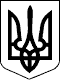 КАБІНЕТ МІНІСТРІВ УКРАЇНИ
ПОСТАНОВАвід 21 листопада 2018 р. № 975
КиївПрем'єр-міністр УкраїниВ.ГРОЙСМАНІнд. 29ЗАТВЕРДЖЕНО
постановою Кабінету Міністрів України
від 21 листопада 2018 р. № 975_______
Примітка.
Об’єкти, що охороняються відомчими (спеціальними, спеціалізованими, воєнізованими) підрозділами охорони або військовими формуваннями, які створені та діють відповідно до законодавства, за рішенням  керівництва  органу, підприємства, установи, організації, у віданні яких перебувають такі об’єкти, можуть охоронятися (посилюватися) органами поліції охорони на договірних засадах (крім підприємств, установ, організацій, які перебувають у сфері управління Держрезерву).